Život biljkeDopuni rečenice.Biljke su _______________________(živa/neživa) bića.Za rast i razvoj biljaka potrebni su životni uvjeti: _______________, _________________, _________________, _________________ i ___________________.Biljke su izvor hrane ________________ i __________________.Spoji biljku i proizvod koji se dobiva od nje.                  kamilica               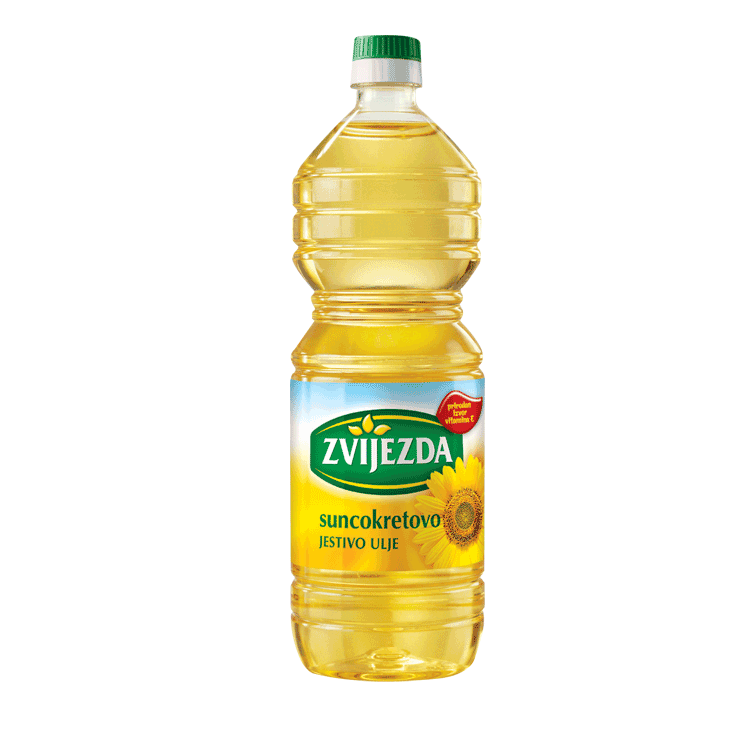 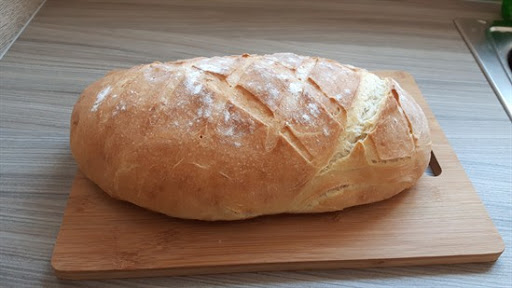 suncokret             pšenica              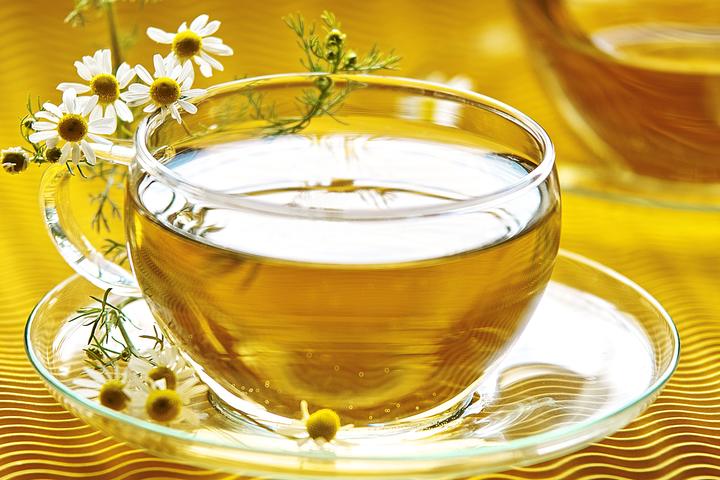 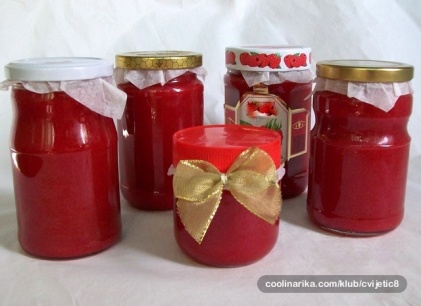 jagoda